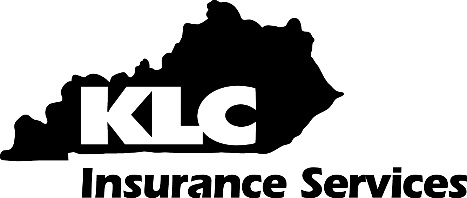 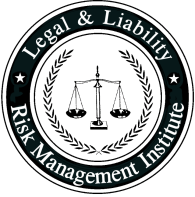 Body Worn Video Supervisor Review WorksheetOfficer conducting Citizen Contact__________________________________________________Supervisor Reviewing Citizen Contact________________________________________________Date of Contact_________________________________________________________________Date of Review_________________________________________________________________Was contact self-initiatedWas contact dispatcher-initiatedDid officer start video at beginning of contactDid video remain on during entire contactDid officer adjust BWV to capture the contactWas a frisk or search conductedWas there reasonable suspicion or probable cause to conduct the frisk or searchDid officer make an arrestWas there probable cause for the arrestWas use of restraints consistent with department policy; handcuffing and transportationDid officer maintain proper command presence and professional demeanor during the contactBody Worn Video Supervisor Checklist Supervisor comments: ________________________________________________________________________________________________________________________________________________________________________________________________________________________________________________________________________________________________________________________________________________________________________________________________________________________________________________________________________________________________________________________________________________________________________________________________________________________________________________________________________________________________________________________________________________________________________________________________________________________________________________________________________________________________________________________________________________________________________________________________________________________________________________________________________________________________________________________________________________________________________________________________________________________________________________________________________________________________